ГОСУДАРСТВЕННОЕ АВТОНОМНОЕ ОБРАЗОВАТЕЛЬНОЕ УЧРЕЖДЕНИЕ
ВЫСШЕГО   ОБРАЗОВАНИЯ ЛЕНИНГРАДСКОЙ ОБЛАСТИ «ЛЕНИНГРАДСКИЙ ГОСУДАРСТВЕННЫЙ УНИВЕРСИТЕТ ИМЕНИ А. С. ПУШКИНА»Утверждаю»Проректор по учебно-методической работе________________С.Н. БольшаковРАБОЧАЯ ПРОГРАММАДИСЦИПЛИНЫ ЕН.02 «ИНФОРМАТИКА»по специальности среднего профессионального образования 40.02.01 Право и организация социального обеспеченияСанкт-Петербург 2022Рабочая программа учебной дисциплины ЕН.02 «ИНФОРМАТИКА» разработана на основе Федерального государственного образовательного стандарта (далее – ФГОС) утвержденного приказом Министерства образования и науки РФ от 11.08.2014 года № 976 по специальностям среднего профессионального образования (далее СПО) 40.02.01 «Право и организация социального обеспечения».Организация-разработчик:  ГАОУ ВО ЛО «ЛГУ им. А.С. Пушкина».Разработчик: Талантов Илья Анатольевич, преподаватель        Ф.И.О., ученая степень, звание, должностьРассмотрено на заседании ПЦК общеобразовательных дисциплин,дисциплин социально-экономического и естественно-научного цикла.Протокол от «31»_августа_ 2022_ г.  № 1__СОДЕРЖАНИЕпаспорт примерной ПРОГРАММЫ УЧЕБНОЙ ДИСЦИПЛИНЫ ЕН.02 ИнформатикаОбласть применения программыРабочая программа   дисциплины ЕН.02 «Информатика» (далее – УД) является частью основной профессиональной образовательной программы ГАОУ ВО ЛО «ЛГУ им. А.С.Пушкина» по специальности СПО 40.02.01 «Право и организация социального обеспечения», разработанной в соответствии с ФГОС третьего поколения.Рабочая программа УД может быть использована в профессиональной подготовке студентов по специальности СПО 40.02.01 «Право и организация социального обеспечения».При реализации программы дисциплины включены требования к знаниям, психологических основ предупреждения агрессивных проявлений, социальной дезадаптации, девиантного поведения, снижения этических и нравственных критериев. Реализация программы направлена на формирование законопослушного поведения несовершеннолетних и молодежи.Обучение по   дисциплине ведется на русском языкеПри реализации программы   дисциплины методы и средства обучения и воспитания, образовательные технологии, не могут наносить вред физическому или психическому здоровью обучающихся.Воспитание обучающихся при освоении учебной дисциплины осуществляется на основе включаемых в образовательную    программу    рабочей программы воспитания и    календарного плана воспитательной работы на текущий учебный год.Воспитательная деятельность, направлена на развитие личности, создание условий для самоопределения и социализации обучающихся на основе социокультурных, духовно нравственных ценностей и принятых в российском обществе правил и норм поведения в интересах человека, семьи, общества и государства, формирование у обучающихся чувства  патриотизма, гражданственности, уважения к памяти защитников Отечества и подвигам Героев Отечества, закону и правопорядку, человеку труда и старшему поколению, взаимного уважения, бережного отношения к культурному наследию и традициям многонационального народа Российской Федерации, природе и окружающей среде.1.2 Место дисциплины в структуре основной профессиональной образовательной программы: математический и общий естественнонаучный цикл обязательной части ОПОП по специальности 40.02.01 «Право и организация социального обеспечения», согласно ФГОС.                                                         1.3 Цели и задачи дисциплины – требования к результатам освоения дисциплины:Целью изучения учебной дисциплины является освоение теоретических знаний в области современных информационных технологий, программного обеспечения профессиональной деятельности и приобретение умений их применения, а также формирование необходимых компетенций.Задачи освоения учебной дисциплины:- усвоение основных понятий в области информационного обеспечения профессиональной деятельности;-изучение целей, задач, проблем и перспектив развития информационных технологий;-определение основных принципов организации и функционирования технических и программных средств автоматизированных систем, используемых в коммерческой деятельности;-изучение состава, функций и возможностей использования специального программного обеспечения;-приобретение умений использовать современные компьютерные технологии в профессиональной деятельности.уметь:-использовать базовые системные программные продукты;-использовать прикладное программное обеспечение общего назначения для обработки текстовой, графической, числовой информации.знать:-основные понятия автоматизированной обработки информации, общий состав и структуру персональных электронно-вычислительных машин (ЭВМ) и вычислительных систем;-базовые системные программные продукты и пакеты прикладных программ для обработки текстовой, графической, числовой и табличной информацииВ процессе освоения дисциплины у студентов должны формироваться общие компетенции   (ОК) и профессиональные компетенции (ПК):ОК 1. Понимать сущность и социальную значимость своей будущей профессии, проявлять к ней устойчивый интерес.ОК 2. Организовывать собственную деятельность, выбирать типовые методы и способы выполнения профессиональных задач, оценивать их эффективность и качество.ОК 3. Принимать решения в стандартных и нестандартных ситуациях и нести за них ответственность.ОК 4. Осуществлять поиск и использование информации, необходимой для эффективного выполнения профессиональных задач, профессионального и личностного развития.ОК 5. Использовать информационно-коммуникационные технологии в профессиональной деятельности.ОК 6. Работать в коллективе и команде, эффективно общаться с коллегами, руководством, потребителями.ОК 7. Брать на себя ответственность за работу членов команды (подчиненных), результат выполнения заданий.ОК 8. Самостоятельно определять задачи профессионального и личностного развития, заниматься самообразованием, осознанно планировать повышение квалификации.ОК 9. Ориентироваться в условиях постоянного изменения правовой базы.ОК 10. Соблюдать основы здорового образа жизни, требования охраны труда.ОК 11. Соблюдать деловой этикет, культуру и психологические основы общения, нормы и правила поведения.ОК 12. Проявлять нетерпимость к коррупционному поведению.ПК 1.5. Осуществлять формирование и хранение дел получателей пенсий, пособий и других социальных выплат.ПК 2.1. Поддерживать базы данных получателей пенсий, пособий, компенсаций и других социальных выплат, а также услуг и льгот в актуальном состоянии.ПК 2.2. Выявлять лиц, нуждающихся в социальной защите, и осуществлять их учет, используя информационно-компьютерные технологии.1.4. Рекомендуемое количество часов на освоение программы дисциплины:максимальной учебной нагрузки обучающегося 94 часа, в том числе:обязательной аудиторной учебной нагрузки обучающегося 54часа;самостоятельной работы обучающегося 36 часа;консультаций 4 часов.2. СТРУКТУРА И ПРИМЕРНОЕ СОДЕРЖАНИЕ УЧЕБНОЙ ДИСЦИПЛИНЫ2.1. Объем учебной дисциплины и виды учебной работы2.2. Примерный тематический план и содержание учебной дисциплины  ЕН.02 Информатика            Для характеристики уровня освоения учебного материала используются следующие обозначения:1. – ознакомительный (узнавание ранее изученных объектов, свойств); 2. – репродуктивный (выполнение деятельности по образцу, инструкции или под руководством)3. – продуктивный (планирование и самостоятельное выполнение деятельности, решение проблемных задач)3.Условия реализации программы дисциплины3.1.	Требования к минимальному материально-техническому обеспечениюРеализация учебной дисциплины требует наличия лаборатории информатики – аудитория 109.Оборудование учебного кабинета:компьютеры для обучающихся, компьютер преподавателя, мультимедийный проектор, меловая и маркерная доска, столы и стулья обучающихся, стол и стул преподавателя, наборы демонстрационного оборудования и учебно-наглядных пособий, Windows 7 x64 , Подписка: Microsoft Imagine Premium, Идентификатор подписки: 61b01ca9-5847-4b61-9246-e77916134874, Акт предоставления прав №Tr043209 от 06.09.2016, Microsoft Office 2016, Лицензионный договор №159 на передачу не исключительных прав на программы для ЭВМ от 27 июля 2018 г.3.2. Информационное обеспечение обученияПеречень рекомендуемых учебных изданий, Интернет-ресурсов, дополнительной литературыОсновная литература: Михеева Е.В., Информатика, М.: Академия , 2017 гДополнительная литература: Информатика в 2-х т. Т.1.Учебник для СПО /под ред. Трофимова В.В.-М. : Юрайт, 2020.(ЭБС « Юрайт»)Информатика в 2-х т.,Т.2 Учебник для СПО/под ред. Трофимова В.В.-М. : Юрайт.,2020 ( ЭБС «Юрайт)Демин Д.Ю.,Информатика. Лабораторный практикум. Учебное пособие для СПО-М.:  Юрайт, 2020.,( ЭБС « Юрайт»).Мойзес О.Е. Информатика. Углубленный курс. Учебное пособие для СПО.-М.: Юрайт,2020 ( ЭБС « Юрайт») При осуществлении образовательного процесса по дисциплине использованы следующие информационно-справочные системы, электронные библиотеки и архивы:- Электронно-библиотечная система «Университетская библиотека онлайн». – Режим доступа: http://biblioclub.ru/- Электронная библиотечная система «Юрайт» – Режим доступа: https://biblio-online.ru- Электронно-библиотечная система IPRbooks – Режим доступа: www.iprbookshop.ruДополнительные источники: Интернет-ресурсы:http://www.intuit.ru/ – Национальный открытый университет информационных технологийhttp://www.osp.ru - Открытые системы: издания по информационным технологиямhttp://www.ict.edu.ru/lib/ – ИКТ-портал. Электронная библиотека12http://www.rusedu.info	-	Сайт	RusEdu:	информационные технологии в образованииhttp://school-collection.edu.ru	–	единая	коллекция	цифровых образовательных ресурсовhttp://window.edu.ru/catalog	–	единое	окно	доступа	к образовательным ресурсамhttp://fcior.edu.ru	–	Каталог	электронных	образовательных ресурсовhttp://www.taurion.ru/ – книги, учебники, самоучители и задания для самостоятельной подготовки к работе в Microsoft Officehttp://videouroki.net/ – видеоуроки по информатике и ИТhttp://www.computer-museum.ru/index.php	–	виртуальный компьютерный музейИнтернет газета по информатике и ИКТ. http://gazeta.lbz.ru/Электронный	учебник	по	информатике.	http:	//pmi.ulstu.ru/new_project/ index.htmИнформатика и информационные технологии - web-конспект и тесты http://www.junior.ru/wwwexam/Информационные	процессы.	Электронный	учебник.	http://www. univer.omsk.su/omsk/Edu/infpro/infpro.htmlНаучно-методическая литература для преподавателя Информатика и информационные технологии : Учебное пособие/ под ред.Ю.Д.Романовой. - 5-е изд.,испр.и доп. - М. : Эксмо, 2014. - 704с. - (Новое экономическое образование)Информационные технологии : учебник / Санкт-Петербургский государственный ун.-т экономики и финансов./Под ред.проф.В.В.Трофимова.- М. : ЮРАЙТ, 2014. – 624 с. - (Основы наук). - Библиогр.с.623-624.Васильев В.В. Практикум по информатике : учеб.пособие / В. В. Васильев, Сороколетова Н.В., Хливненко Л.В. - М. : ФОРУМ, 2016. - 336с. : ил. - (Высшее образование). - Библиогр.: с.331-332.4. Контроль и оценка результатов освоения дисциплины4.1. Контроль и оценка результатов освоения дисциплины осуществляется преподавателем в процессе проведения практических занятий, тестирования, а также выполнения обучающимися индивидуальных заданий, проектов, исследований.Перечень соответствия овладения компетенций темам учебной дисциплиныТестовые задания по дисциплинеИнструкция Внимательно прочитайте задание. Выберите правильные ответы из предложенных вариантов. Количество правильных ответов может быть 1, 2 или 4.Максимальное время выполнения задания –  45 мин.Вариант 1Какие устройства персонального компьютера относятся к периферийным?процессормониторпринтероперативная памятьВыберите правильное определение. Windows – это …окна на экране монитораоперационная системаоперационные окнаПродолжите фразу: "Среда, организующая взаимодействие пользователя с компьютером, называется…"компьютерный интерфейспользовательский интерфейсмашинный интерфейсуниверсальный интерфейсКакими способами в Widows можно переименовать папку?клавиша F2двойной щелчок левой кнопкой мышичерез контекстное менючерез меню «Пуск»Как в текстовом редакторе Microsoft Word сохранить документ?кнопка 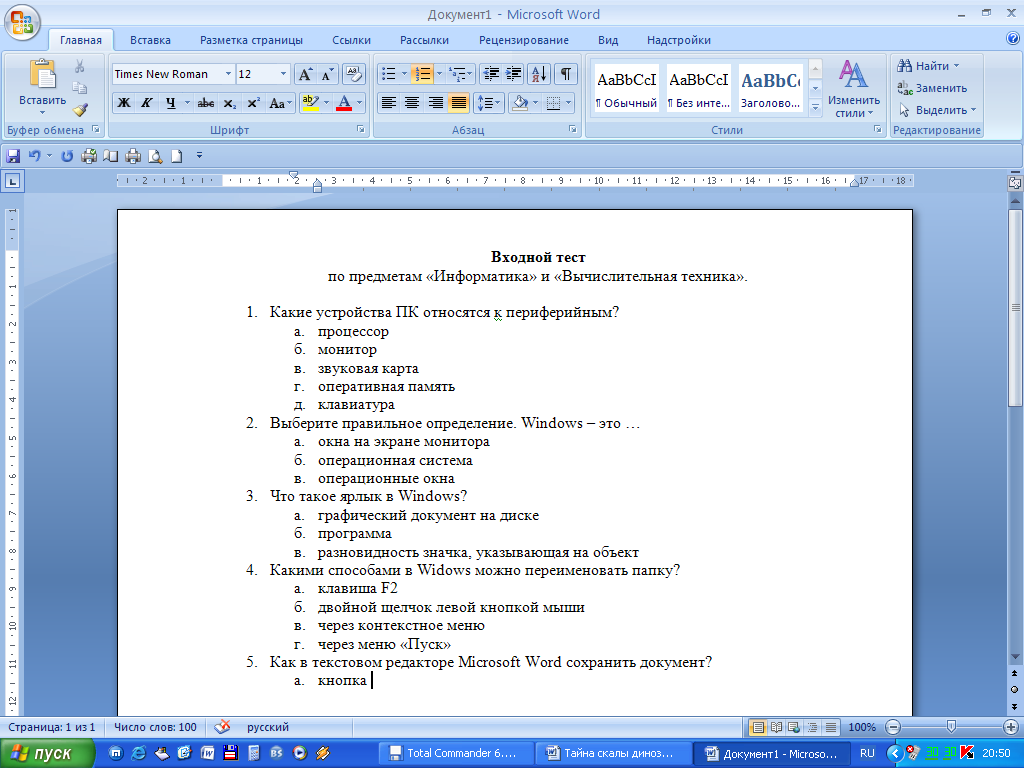 меню Сохранитьменю Правка – Сохранитьменю Файл – СохранитьКак удалить фрагмент текста в Microsoft Word?клавиша Deleteудерживая клавишу Delete, выделить необходимый фрагментвыделить и нажать DeleteВставка рисунка в Microsoft Word.меню Рисунок – Добавитьменю Вставка – Рисунокменю Файл – Добавить рисунокКак изменить шрифт текста в  Microsoft Word?меню Правка – Шрифтменю Формат – Шрифтс помощью кнопок на панели инструментовс помощью кнопок на панели задачВыберите правильное назначение программы Microsoft Excel?изменение текста и составление таблиц любой сложностисоставление таблиц и построение диаграммвыполнение табличных расчетов, построение диаграммЧто такое ячейка в Excel?кнопка на панели инструментовобласть на пересечении столбца и строкизначок для запуска программыЖесткий диск – это устройство для …временного хранения  данныхдлительного хранения данныхвычислений над даннымиКакая клавиша предназначена для фиксации на клавиатуре прописных букв?CtrlEnterCaps LockДля чего служит контекстно-зависимое меню?для выбора операций над объектомдля изменения свойств объектадля удаления объектаВыберите имя файла, удовлетворяющее шаблону ????1.exe.pole.exefile1.docfile1.exeproba1.exeВыберите правильный способ проверки правописания текста в Word.меню Правка – Правописаниеменю Файл – проверить правописаниеменю Сервис – ПравописаниеСпособы изменения параметров абзаца текста в Word.меню Сервис – Параметры – Абзацменю Формат – Абзацменю Правка – АбзацWindows Commander – это...программа для восстановления поврежденных файлов и дисковфайловый менеджерпрограмма для архивации и разархивации файловпрограмма антивирусной проверки файловScanDisk – это...файловый менеджерпрограмма для восстановления поврежденных файлов и дисковпрограмма для архивации и разархивации файловпрограмма антивирусной проверки файловКак выполнить предварительный просмотр документа перед печатью?кнопка 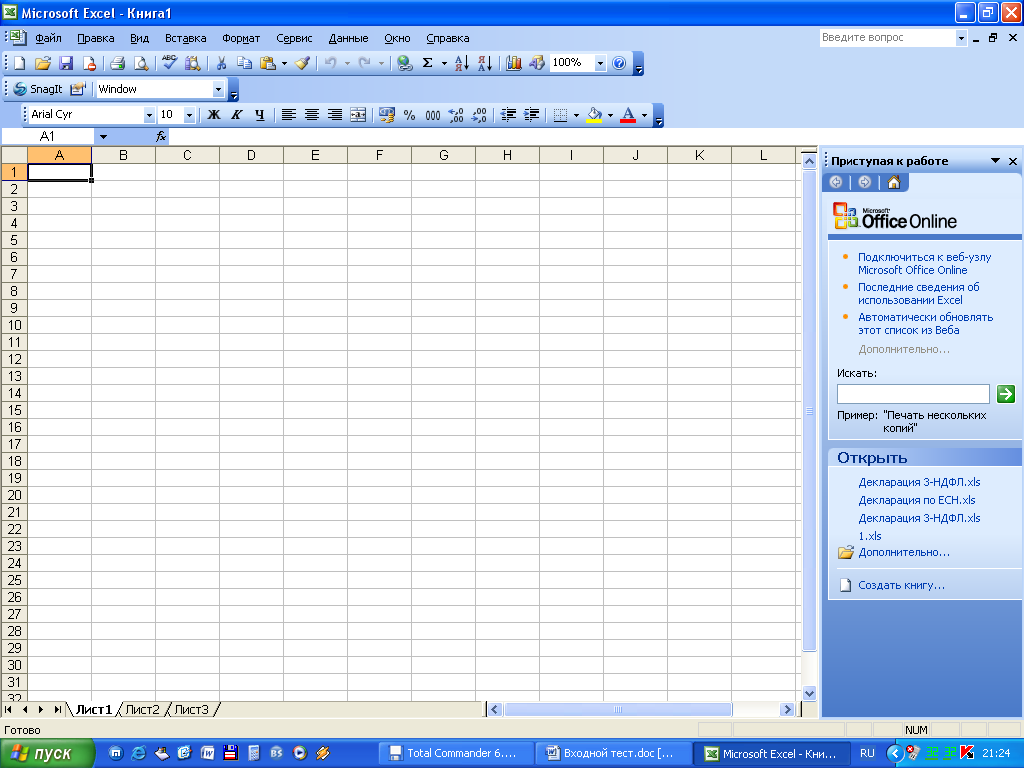 кнопка кнопка Как правильно записать формулу расчета данных в Excel?ввести в ячейку формулу и нажать знак «=» на клавиатуреввести в ячейку формулу и нажать «Enter» на клавиатуреввести в ячейку знак «=», затем формулу и нажать «Enter» на клавиатуреПродолжите фразу: "Документ, подготовленный с помощью языка разметки гипертекста, имеет расширение…"Как изменить параметры печати в Word?Перечислите наиболее известные графические редакторы.Назначение электронных таблиц.Что такое Интернет?Вариант 2Какие устройства персонального компьютера относятся к базовой конфигурации?системный блокмониторпринтероперативная памятьУкажите, что находится на рабочем столе WINDOWSярлыки, главное менюярлыки, свернутые окна, панель задач, время, языксправка, панель задач, проводникУкажите, как открывается главное меню?через меню «Файл»через щелчок правой кнопки мыши на панели задач через кнопку «Пуск» на панели задачКак осуществляется поиск файла?через комбинацию клавиш Alt + F7через Проводник, кнопка «Поиск»через контекстное меню«Пуск», «Найти», «Файлы и папки»Как в текстовом редакторе Microsoft Word открыть документ?меню Открытьменю Правка – Открытьменю Файл – ОткрытьКак выделить слово в Microsoft Word?тройным щелчком мыши по словущелчком мыши по словудвойным щелчком мыши по словуВставка формулы в Microsoft Word.меню Формула – Добавитьменю Вставка – Объект – Microsoft Equationменю Файл – Добавить формулуКак установить полуторный междустрочный интервал в тексте в  Microsoft Word?меню Формат – Шрифтменю Формат – Абзацс помощью кнопок на панели задачВыберите правильное написание формулы в Microsoft Excel?=B1*B2(C4+C15)B1*B2*(C4+C15)=B1*B2/(C4+C15)Что такое ячейка в Excel?кнопка на панели инструментовобласть на пересечении столбца и строкизначок для запуска программыОперативная память – это устройство для …временного хранения  данныхдлительного хранения данныхвычислений над даннымиКакая клавиша предназначена для копирования текущих скриншотов?CtrlPrint ScreenCaps LockКак вызвать контекстно-зависимое меню?двойным щелчком мышищелчком правой кнопки мыши по объектучерез меню Пуск – Программы – Мой компьютер, щелкнуть на значке объектаВыберите имена файлов, удовлетворяющие шаблону *1.exe.pole.exefile1.docfile1.exeproba1.exeWinrar – это...файловый менеджерпрограмма для восстановления поврежденных файлов и дисковпрограмма для архивации и разархивации файловпрограмма антивирусной проверки файловDrWeb – это...файловый менеджерпрограмма для восстановления поврежденных файлов и дисковпрограмма для архивации и разархивации файловпрограмма антивирусной проверки файловВыберите правильный способ добавления таблицы в Word.меню Вставка – Таблицачерез кнопки на панели задачменю Таблица – ВставитьКакую характеристику имеет ячейка в Excel?диапазонформулаимяЧто из перечисленного является объектом электронной таблицы?диаграммастроказапросстолбецрегистрационный номеркнигаПродолжите фразу: "Абсолютная ссылка – это адрес ячейки относительно…"начала таблицытекущей ячейкиуказанной в ссылке ячейкиячейки, в которую вводится формулаПеречислите наиболее известные поисковые системыПеречислите расширения графических файлов.Назначение программы Microsoft PowerPoint?Как подсчитать сумму диапазона в Microsoft Excel?Назначение локальной сети.Практические задания по дисциплине:Инструкция 1. Внимательно прочитайте задания и выполните их в приведенной последовательности.2. Максимальное время выполнения задания –  45 мин.Задание №1. Перевести из десятичной системы счисления трехзначное число 9_._, две последние цифры которого являются порядковым номером студента в журнале учебных занятий, в двоичную систему счисления. Сделать проверку.Задание №2. Перевести из десятичной системы счисления трехзначное число 9_._, две последние цифры которого являются порядковым номером студента в журнале учебных занятий, в восьмеричную систему счисления. Сделать проверку.Задание №3. Перевести из десятичной системы счисления трехзначное число 9_._, две последние цифры которого являются порядковым номером студента в журнале учебных занятий, в шестнадцатеричную систему счисления. Сделать проверку.Задание №4. Сложить в двоичной системе счисления число, полученное в задании 1, с числом 101111100012.Задание №5. Сложить в восьмеричной системе счисления число, полученное в задании 2, с числом 15678 двумя способами.Задание №6. Сложить в шестнадцатеричной системе счисления число, полученное в задании 3, с числом 8D716.Задание: Создать индивидуальную базу данных, состоящую из двух таблиц:1) таблица годности к военной службе (10-15 чел.), содержащую следующие поля: ФИО, решение о годности к военной службе.2) таблица бойцов отделения взвода (5-10 чел.), содержащую следующие поля: ФИО, должность, воинское звание (командир - сержант, прапорщик), рост, вес, дата рождения, дата призыва, дата демобилизации. Сформировать не менее трех запросов на ваше усмотрение. Сформировать форму и отчет. Установить межтабличные связи.Критерии оценки базы данныхОценка «5» ставится, если правильно выполнено 86-100 % задания.Оценка «4» ставится, если правильно выполнено 76-85 % задания.Оценка «3» ставится, если правильно выполнено 50-75 % задания.Оценка «2» ставится, если правильно выполнено ниже 50% задания.Инструкция1. Внимательно прочитайте задания и ответьте на вопросы в любой последовательности.2. Максимальное время выполнения задания –  45 мин.1 вариантЧто такое компьютерная сеть? Что такое локальная сеть, пример.Назначение браузера.                               Что такое ссылка?Как отключить показ изображений в браузере Internet Explorer?2 вариантДля чего нужна компьютерная сеть?Что такое глобальная сеть, пример.Назовите основные браузеры.Что такое URL?Как изменить кодировку в браузере Internet Explorer?3 вариантНазначение компьютерных сетей.Способы подключения к Интернет.Поисковые системы: назначение, примеры.Как увеличить размер шрифта в браузере Internet Explorer?Что такое домашняя страница и как ее настроить?4 вариантКакие бывают компьютерные сети.                 Что такое браузер? Что такое сайт?Где скорость обмена данными по сети больше — в локальной или глобальной сети. Почему?Что надо набрать в строке адреса программы Internet Explorer, чтобы перейти на пустую страницу?ТЕМЫ РЕФЕРАТОВ Информационная безопасность при работе с коммерческой тайной.Конфиденциальная информация.Анализ рисков информационной безопасности.Угрозы информационной безопасности.Уязвимости информационной безопасности.Обеспечение безопасности компьютера.Защита операционных систем.Способы обеспечения информационной безопасности при ее обработке без использования средств автоматизации.Способы и меры по обеспечение безопасности конфиденциальной информации в электронном виде.Виды межсетевых экранов.Методы обеспечения безопасности сети.Политики безопасности и административные шаблоны.Программы для криптографической защиты информации.Криптографическая защита сетей передачи данных.Федеральный закон о персональных данных.Критерии оценки:оценка «отлично» выставляется за реферат, который носит исследовательский характер, содержит грамотно изложенный материал, с соответствующими обоснованными выводами; оценка «хорошо» выставляется за грамотно выполненный во всех отношениях реферат при наличии небольших недочетов в его содержании или оформлении;оценка «удовлетворительно» выставляется за реферат, который удовлетворяет всем предъявляемым требованиям, но отличается поверхностью, в нем просматривается непоследовательность изложения материала, представлены необоснованные выводы;оценка «неудовлетворительно» выставляется за реферат, который не носит исследовательского характера, не содержит анализа источников и подходов по выбранной теме, выводы носят декларативный характер. Перечень тем устных выступлений (докладов):Историческое развитие и современное состояние информационных и коммуникационных технологий.Определение информационных технологий.Задачи информационных технологий.Принципы информационных технологий.Методы информационных технологий.Свойства информационных технологий.Информационные процессы.Инструментарий информационной технологии. Составные части информационной технологии. Выбор вариантов внедрения информационной технологии. Виды информационных технологий. Основные компоненты различных видов информационных технологий.Прикладное программное обеспечение и информационные ресурсы.Вопросы информатизации общества: информационная культура, правовая охрана программ и данных, защита данных.Роль информационных и коммуникационных технологий в управленческих процессах.Критерии оценки за устное выступление: оценку   «отлично» получают работы, в которых делаются самостоятельные выводы, дается аргументированная критика и самостоятельный анализ фактического  материала на основе глубоких знаний экономической литературы по данной теме;оценка «хорошо» ставится тогда, когда в работе, выполненной на достаточном теоретическом уровне, полно и всесторонне освещаются вопросы темы, но нет должной степени самостоятельности;оценку «удовлетворительно» имеют работы, в которых правильно освещены основные вопросы темы, но не проявилось умение логически стройного их изложения, самостоятельного анализа источников, содержатся отдельные ошибочные положения;оценку «неудовлетворительно» обучающихся получает в случае, когда не может ответить на замечания рецензента, не владеет материалом работы, не в состоянии дать объяснения выводам и теоретическим положениям данной проблемы. Инструкция Внимательно прочитайте задание. Выберите правильные ответы из предложенных вариантов. Количество правильных ответов может быть 1 или 2.Максимальное время выполнения задания –  45 мин.Вариант 1 Вариант 2 (уровень сложности: ниже средней сложности)Вариант 3 (уровень сложности: выше средней сложности)Инструкция1. Внимательно прочитайте задания и ответьте на вопросы в любой последовательности.2. Максимальное время выполнения задания –  45 мин.Вариант 1Какие виды компьютерной графики используют в настоящее время?Как называют наименьший элемент фрактальной графики? К какой компьютерной графике относится изображение, построенное в текстовом ред. Word?Где используется векторное компьютерное изображение?Какое изображение масштабируется без потери качества?Вариант 2 Изображения какой графики состоят из массива точек (пикселей)?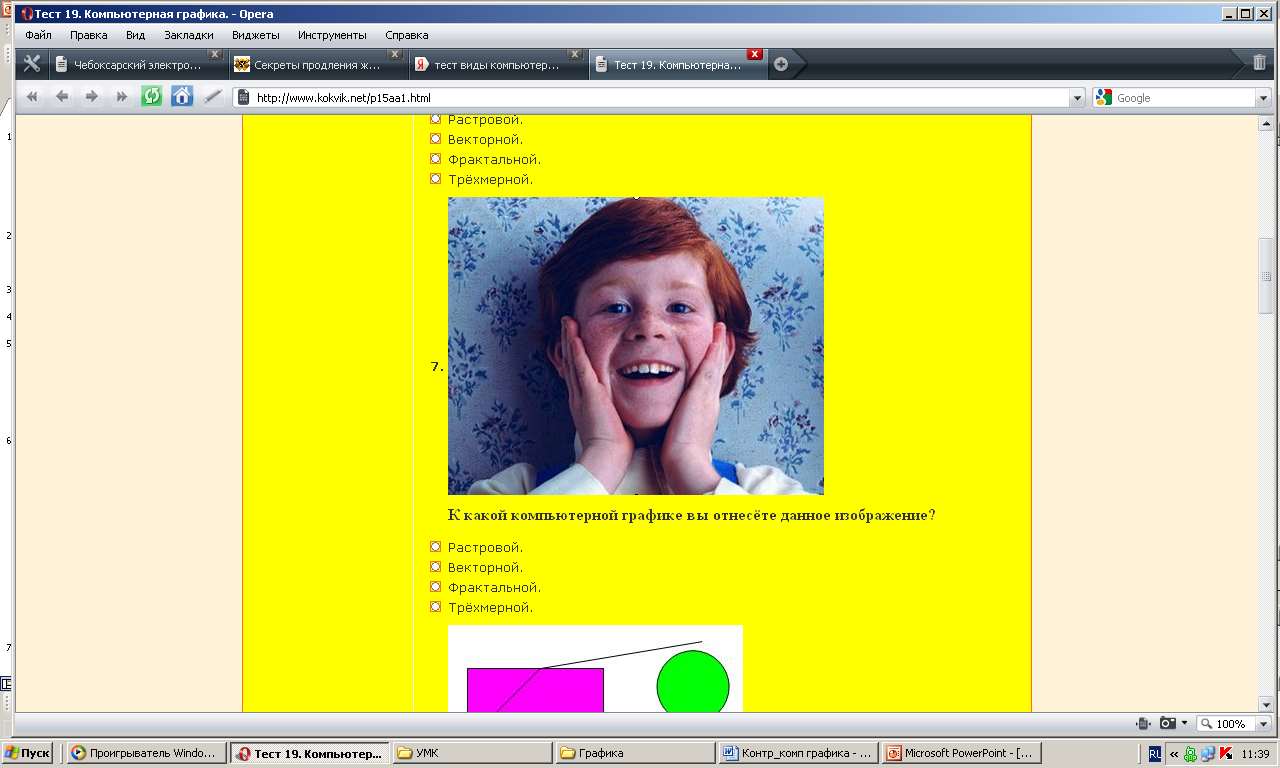 Как называют наименьший элемент растровой графики? Файлы с какой графикой имеют наименьший размер?Элементом какой компьютерной графики является данный рисунок? Где используется  фрактальное компьютерное изображение?Вариант 3Перечислите векторные графические редакторы (не менее трех).Файлы с какой графикой имеют наибольший размер?Наименьшим элементом изображения на графическом экране монитора является…Где используется растровое компьютерное изображение?Деформация изображения при изменении размера рисунка - один из недостатков векторной или растровой графики?Вариант 4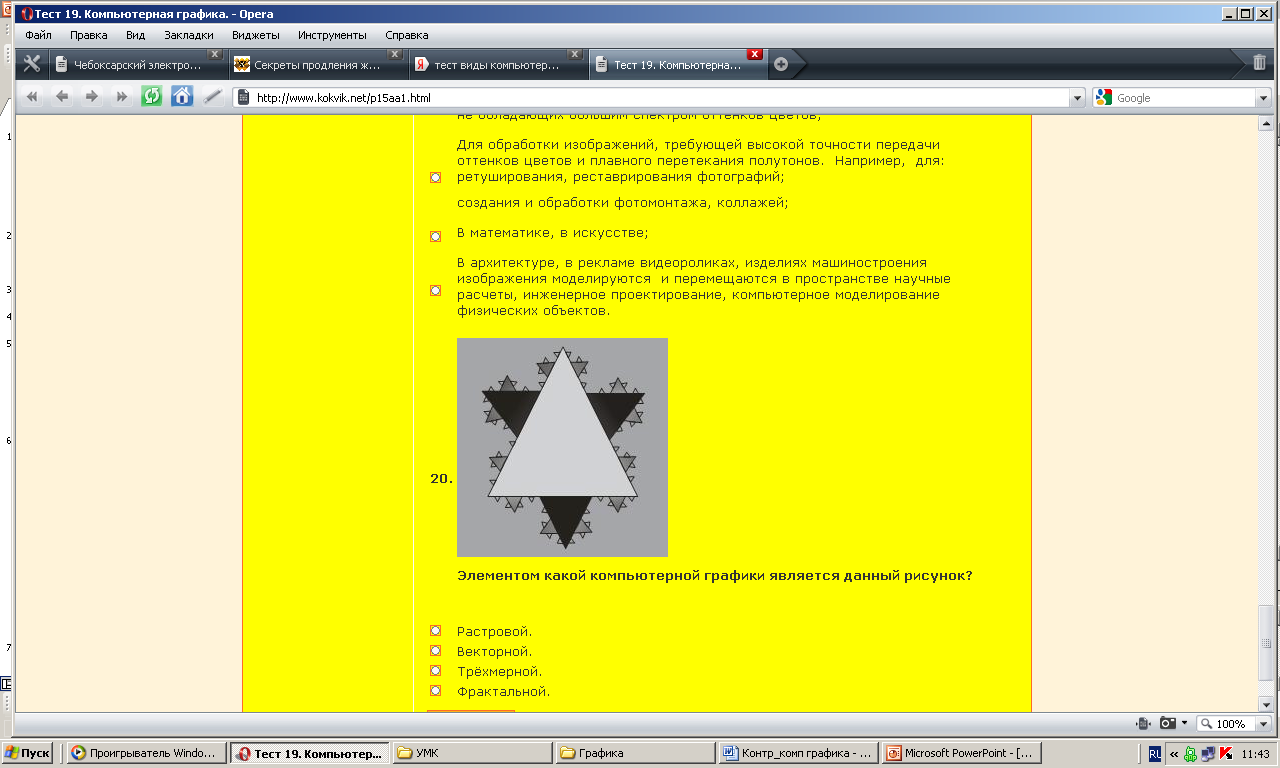 Как называют наименьший элемент векторной графики? К какой компьютерной графике вы отнесёте данное изображение? Что можно отнести к достоинствам растровой графики по сравнению с векторной?Где используется трёхмерное компьютерное изображение?Перечислите растровые графические редакторы (не менее трех).Контрольно-оценочные материалы для ПРОМЕЖУТОЧНОЙ аттестации (Задания для проведения дифференцированного зачета – 3 семестр)4.1 Условия выполнения задания1. Место выполнения задания - кабинет информатики2. Источники информации, разрешенные к использованию на дифференцированном зачете, оборудование персональный компьютер, доступ к сети Интернет.ТЕОРЕТИЧЕСКИЕ ВОПРОСЫ:Причины популярности персональных компьютеров;Этапы обработки информации;Модульный принцип построения компьютера;Процессор(характеристики процессора, производители); Системное программное обеспечение;Классификация системного программного обеспечения;Операционные системы;Файловые менеджеры;Драйверы;Утилиты;Прикладное программное;Компоненты прикладного программного обеспечения;Обработка информации в компьютере;Средства хранения информации?Цели защиты информации?Меры по защите информации?Системы и средства защиты информации?Векторная компьютерная графика;Растровая компьютерная графика;Базы данных;СУБД;Объекты MS Access;Классификация баз данных;Локальные сети;«Сервер», «рабочая станция»;Топология сети;Топология «шина»;Топология «звезда»;Кольцевая топология;Глобальная сеть;Сервисы ИнтернетВариант–1Вопрос № 1: Компьютер - это:1. устройства для работы с текстом;2. комплекс программно – аппаратных средств, предназначенных для выполнения информационных процессов;3. электронно-вычислительное устройство для работы с числами;4. устройство для обработки аналоговых сигналов.Вопрос № 2: Тактовая частота процессора - это:1. число вырабатываемых за одну секунду импульсов;2. число возможных обращений кооперативной памяти;3. число операций, совершаемых процессором за одну секунду;4. скорость обмена информацией между процессором и ПЗУ.Вопрос № 3. К внутренней памяти не относятся:1. ОЗУ 2. ПЗУ 3. Жесткий диск 4. Кэш-памятьВопрос № 4:После отключения компьютера вся информация стирается...1. из оперативной памяти; 2. с жесткого диска;3. с CD-ROM; 4. С гибкого диска.Вопрос № 5: Для ввода информации предназначено устройство...1. процессор;2. ПЗУ;3. клавиатура; 4. принтер.Вопрос № 6: Для вывода информации на бумагу предназначен:1. принтер; 2. сканер; 3. монитор; 4. процессор.Вопрос № 7: Персональный компьютер не будет функционировать, если отключить:
1. дисковод; 2. оперативную память; 3. мышь; 4. принтерВопрос № 8: Принцип программного управления работой компьютера предполагает:
1. двоичное кодирование данных в компьютере;
2. Необходимость использования операционной системы для синхронной работы аппаратных средств; 3. Возможность выполнения без внешнего вмешательства целой серии команд.Вопрос № 9:Информационными процессами называются действия, связанные:1. с созданием глобальных информационных систем;2. с работой средств массовой информации;3. с получением (поиском), хранением, передачей, обработкой и использованием информации;4. с организацией всемирной компьютерной сети;Вопрос № 10:При передаче информации в обязательном порядке предполагается наличие:двух людей;источника и приемника информации, а также канала связи между ними;избыточности передающейся информации;Вопрос № 11:Шантаж с использованием компрометирующих материалов есть процесс:1. использования информации (уголовно-наказуемый);2. декодирования информации;3. кодирования информации.Вопрос № 12: В качестве примера процесса передачи информации можно указать:1. отправку телеграммы; 2. Проверку диктанта; 3. Поиск нужного слова в словаре, 4. Запрос к базе данных; 5. Коллекционирование марок.Вопрос № 13: Восприятие информации (приемником информации) при ее передаче осуществляется путем:1. фиксации изменения (или отсутствия такового) некоторого физического процесса (сигнала);2. преобразования входных сигналов в измеряемые параметры и последующей реакцией;3. ее дискретизации.Вопрос № 14:Хранение информации невозможно без:1. компьютера; 2. линий связи; 3. библиотек, архивов; 4. носителя информации;Вопрос № 15: При телефонном разговоре в качестве источника информации следует рассматривать: 1.человека слушающего; 2. Телефонную трубку; 3. Человека говорящего;4. телефонную сеть; 5. Телефонный провод.Вопрос № 16: Измерение на метеостанции температуры воздуха, атмосферного давления, скорости ветра представляет собой процесс:1. хранения информации; 2. Передачи информации; 3. Защиты информации; 4. Получения информации;Вопрос № 17: Хранение информации—это:1.распространение новой информации, полученной в процессе научного познания;2.способ распространения информации во времени;3.предотвращение доступа к информации лицам, не имеющим на это права;Вопрос№18: Перевод текста с английского языка на русский является процессом:1.хранения информации; 2.передачи информации; 3.поиска информации; 4.обработки информации;Вопрос№19: Какой из следующих сигналов является аналоговым:1.сигнал маяка; 2.сигнал S0S;3. кардиограмма; 4.дорожный знак; 5.сигнал светофора.Вопрос№20: В некотором каталоге хранится файл Шпора.tхt. В этом каталоге создали подкаталог и переместили в него файл Шпора.tхt. После этого полное имя файла стало D:\Документы\Физика\Контрольная\Шпора.txt Каково полное имя файла до перемещения?1)D:\Документы\Контрольная\Шпора.txt2)D:\Физика\Шпора.txt3)D:\Документы\Физика\Шпора.txt4)D:\Физика\Контрольная\Шпора.txtВопрос№21: В ячейке B1 записана формула=2*$A1. Какой вид приобретет формула, после того как ячейку B1 скопируют в ячейку C2?1)=2*$B1	2)=2*$A2	3)=3*$A2	4)=3*$B2НВопрос№22: Дан фрагмент электронной таблицы:После выполнения вычислений была построена диаграмма по значениям диапазона ячеек A2:D2. Укажите получившуюся диаграмму.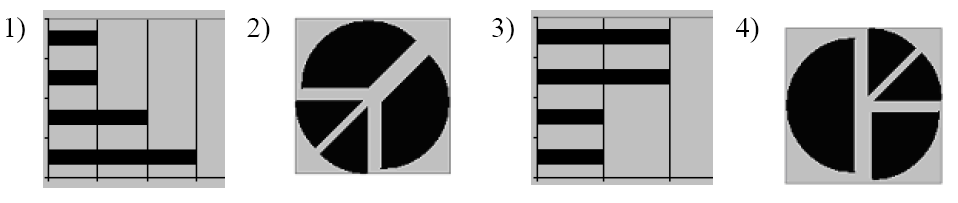 Вопрос№23: Для групповых операций с файлами используются маски имен файлов. Маска представляет собой последовательность букв, цифр и прочих допустимых в именах файлов символов, в которых также могут встречаться следующие символы: Символ«?» (вопросительный знак) означает ровно один произвольный символ. Символ«*» (звездочка) означает любую последовательность символов произвольной длины, в том числе «*» может задавать и пустую последовательность. Определите, какое из указанных имен файлов не удовлетворяет маске:?*di.t?*poydi.t		2) pogudi.tanx	3) 2di.t9	4) melodi.themeВопрос№24: Для кодирования цвета фона страницы Интернет используется атрибут bgcolor="#ХХХХХХ", где в кавычках задаются шестнадцатеричные значения интенсивности цветовых компонентв 24-битной RGB-модели. К какому цвету будет близок цвет страницы, заданной тэгом<bodybgcolor="#40FF40">?1)темно-фиолетовый	2)светло-зеленый 3)желтый 4)светло-желтыйВопрос№25: Ниже приведены фрагменты таблиц базы данных учеников школы:В каком классе наибольший рост у самого низкого ученика в классе?1)3-А		2)4-А		3)6-А		4)9-АВопрос№26: В электронной таблице значение формулы=СРЗНАЧ(A1:C1) равно5. Чему равно значение ячейки D1, если значение формулы=СУММ(A1:D1)равно7?1)2		2)-8		3)8		4)-3Вопрос№27:Девочки 5-6 классов занимаются в трех кружках: вязания, вышивания и макраме, причем каждая девочка ходит только в один кружок. На диаграмме 1 показано количество девочек в классах, а на диаграмме 2 – сколько человек занимается в каждом кружке.Какое из этих утверждений следует из анализа обеих диаграмм?1)В кружок вязания ходит больше девочек из 5-А, чем из 5-Б.2)На кружке вышивания девочек 6-Б может не быть.3)На кружок вышивания ходит больше девочек из 6-А, чем из 6-Б.4)Кружок макраме может состоять только из девочек 5-А.Вариант-2Вопрос№1:Для реализации процесса "обработка" предназначен...1.процессор;2.винчестер;3.гибкиймагнитныйдиск;4.CD-ROM.Вопрос№2:Из какого списка устройств можно составить работающий персональный компьютер?1.процессор, монитор, клавиатура;2.процессор, оперативная память, монитор, клавиатура;3.винчестер, монитор, мышь;4.клавиатура, винчестер, CD-дисковод.Вопрос№3:Для того, чтобы информация хранилась долгое время ее, надо записать.1.в оперативную память; 2.в регистры процессора;3.на жесткий диск; 4.в ПЗУ.Вопрос№4:Информация, записанная на магнитный диск, называется:1.ячейка;2.регистр;3.файл.Вопрос№5: Манипулятор "мышь"-этоустройство:1.модуляции и демодуляции; 2.ввода информации;3.хранения информации;4.считывания информации.Вопрос№6:Монитор работает под управлением:1.оперативной памяти;2.звуковой карты;3.видеокарты; 4.клавиатуры.Вопрос№7:Адресуемость оперативной памяти означает:1.дискретность структурных единиц памяти;2.энерго зависимость оперативной памяти;3.наличие номера у каждой ячейки оперативной памяти;4.возможность произвольного доступа к каждой единице памятиВопрос№8:Постоянное запоминающее устройство служит для:1.хранения программ начальной загрузки компьютера и тестирования его узлов;2.хранения программы пользователя во время его работы;3.записи особо ценных прикладных программ;4.постоянного хранения особо ценных документов.Вопрос№9:Под носителем информации понимают:Линии связи для передачи информации;аналого-цифровой преобразователь;среду для записи и хранения информации.Вопрос№10: Видеозапись школьного праздника осуществляется для:Обработки информации;Хранения информации;Декодирования информации.Вопрос№11:Какое из утверждений справедливо:1.в качестве носителя информации могут выступать исключительно световые и звуковые волны;2.информация не связана с материальным носителем;3.в качестве носителя информации могут выступать только материальные предметы (бумага, камень, магнитные диски т.д.);4.информация всегда связана с материальным носителем.Вопрос№12:Какой из перечисленных ниже методов поиска информации наиболее полезен для получения учителем информации о конкретном ученике:1.чтение психолого-педагогической литературы;2.просмотр видео- и телепрограмм по педагогической проблематике;3.непосредственное наблюдение за учеником на уроках, в процессе внеклассной работы.Вопрос№13: Поиск информации—это: 1.написание реферата; 2.декодирование; 3.процесс наблюдения; 4.извлечение хранимой информации.Вопрос№14: Записная книжка обычно используется:1.при обработке информации; 2.для хранения информации; 3.для передачи информации;4.как средство обработки и передачи информации; 5. Для защиты информации.Вопрос№15: Обработка информации — это процесс ее:1.преобразования из одного вида в другой в соответствии с формальными правилами;2.интерпретации (осмысления) при восприятии;3.преобразования к виду удобному для передачи;Вопрос№16: Носителем информации, представленной наскальными росписями давних предков, выступает: 1.бумага; 2.камень; 3.папирус; 4.фотопленка; 5.холст.Вопрос№17: В системе управления «водитель — автомобиль» передачу управляющих воздействий обеспечивает: 1.спидометр; 2.двигатель; 3.руль; 4.багажник; 5.зеркало заднего обзора.Вопрос№18: Внутреннее представление информации в компьютере:1. непрерывно; 2.дискретно; 3.частично дискретно, 4. частично непрерывно;Вопрос№19: Какой из следующих сигналов является аналоговым:1.сигнал маяка; 2.сигнал S0S; 3.кардиограмма; 4.дорожный знак; 5.сигнал светофора.Вопрос№20: В некотором каталоге хранился файл Задача5. После того, как в этом каталоге создали подкаталог и переместили в созданный подкаталог файл Задача5, полное имя файла стало Е:\Класс9\Физика\Задачник\Задача5. Каково было полное имя этого файла до перемещения?1)Е:\Физика\Задачник\Задача52)Е:\Физика\Задача53)Е:\Класс9\Задачник\Задача54)Е:\Класс9\Физика\Задача5Вопрос№21: В ячейке C2 записана формула=$E$3+D2.Какой вид приобретет формула, после того как ячейку C2 скопируют в ячейку B1?1)=$E$3+C1	2)=$D$3+D2	3)=$E$3+E3	4)=$F$4+D2Вопрос№22:Дан фрагмент электронной таблицы:После выполнения вычислений, была построена диаграмма по значениям диапазона ячеек A1:A4. Укажите получившуюся диаграмму.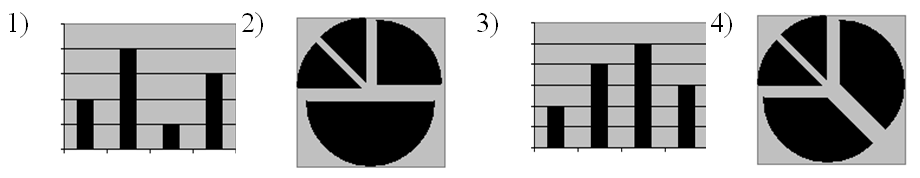 Вопрос№23: Для групповых операций с файлами используются маски имен файлов. Маска представляет собой последовательность букв, цифр и прочих допустимых в именах файлов символов, в которых также могут встречаться следующие символы: Символ «?» (вопросительный знак) означает ровно один произвольный символ. Символ «*» (звездочка) означает любую последовательность символов произвольной длины, в том числе «*» может задавать и пустую последовательность. Определите, какое из указанных имен файлов не удовлетворяет маске: ?ell*.??1) yell.ow		2) fellow.ra		3) tell_me.tu		4) bell.labВопрос№24: Для кодирования цвета фона страницы Интернет используется атрибут bgcolor="#ХХХХХХ", где в кавычках задаются шестнадцатеричные значения интенсивности цветовых компонентов 24-битной RGB-модели. К какому цвету будет близок цвет страницы, заданной тэгом<bodybgcolor="#FFFF40">?1) темно-фиолетовый	2) светло-зеленый 3) желтый 4) светло-желтыйВопрос№25:Ниже приведены фрагменты таблиц базы данных канцелярского магазина:За какую самую низкую цену в магазине можно купить карандаш?1) 5		2) 6		3) 8		4) 9Вопрос№26: В электронной таблице значение формулы =СРЗНАЧ(B1:D1) равно 4. Чему равно значение ячейки A1, если значение формулы =СУММ(A1:D1) равно 9?1)-3		2)5		3)1		4)3Вопрос№27: Все ученики старших классов (с 9-го по 11-й) участвовали в школьной спартакиаде. По результатам соревнований каждый из них получил от 0 до 3 баллов. На диаграмме  1 показано количество по классам, а на диаграмме 2–количество учеников, набравших баллы от 0 до 3.Какое из этих утверждений следует из анализа обеих диаграмм?1) Среди учеников 9 класса есть хотя бы один, набравший 2 или 3 балла.2) Все ученики, набравшие 0 баллов, могут быть 9-классниками.3) Все 10-классники могли набрать ровно по 2 балла.4) Среди набравших 3 балла нет ни одного 10-классника.4.2.Руководство для экзаменатораКритерии оценивания5 баллов ставится за работу, выполненную полностью без ошибок и недочётов.4 балла ставится за работу, выполненную полностью, но при наличии в ней не более одной негрубой ошибки и одного недочёта, не более трёх недочётов.3 балла ставится, если обучающийся правильно выполнил не менее 2/3 всей работы или допустил не более одной грубой ошибки и двух недочётов, не более одной грубой и одной негрубой ошибки, не более трёх негрубых ошибок, одной негрубой ошибки и трёх недочётов, при наличии четырёх – пяти недочётов.2 балла ставится, если число ошибок и недочётов превысило норму для оценки 3 или правильно выполнено не менее 2/3 всей работы.1 балл ставится, если обучающийся выполнил не более 1/3 всей работы.0 балл ставится, если обучающийся совсем не выполнил ни одного задания.Обучающийся, имеющий рейтинг от 88 до 100 баллов получает оценку «отлично».Обучающийся, имеющий рейтинг от 74 до 87 балла получает оценку «хорошо».Обучающиеся, имеющие рейтинг от 60 до 73баллов получает оценку «удовлетворительно».Обучающиеся, имеющие рейтинг до 60 баллов получает оценку «неудовлетворительно».Время выполнения заданий-120минутКритерии оценивания выполнения практического задания:-знание терминологии-скорость выполнения-способность нестандартно мыслить-количество предложенных вариантов решения поставленной задачистр.ПАСПОРТ РАБОЧЕЙ ПРОГРАММЫ УЧЕБНОЙ ДИСЦИПЛИНЫ4 СТРУКТУРА и ПРИМЕРНОЕ СОДЕРЖАНИЕ УЧЕБНОЙ ДИСЦИПЛИНЫ7 УСЛОВИЯ РЕАЛИЗАЦИИ ПРОГРАММЫ УЧЕБНОЙ ДИСЦИПЛИНЫ 12КОНТРОЛЬИ ОЦЕНКА РЕЗУЛЬТАТОВ УЧЕБНОЙ ДИСЦИПЛИНЫ15Вид учебной работыОбъем часовОбъем часовочное формазаочная формаМаксимальная учебная нагрузка (всего)9494Обязательная аудиторная учебная нагрузка (всего) 546в том числе:     теоретическое обучение102     практические занятия,в том числе практическая подготовка44244Самостоятельная работа обучающегося (всего), в том числе практическая подготовка361688Консультации4Промежуточная аттестация в форме дифференцированного зачета.4 семестр1курсНаименование разделов и темСодержание учебного материала, лабораторные и практические работы,самостоятельная работа обучающихсяОбъем часовпрактическая подготовкапрактическая подготовкапрактическая подготовкапрактическая подготовкапрактическая подготовкаУровень освоенияУровень освоенияУровень освоенияНаименование разделов и темСодержание учебного материала, лабораторные и практические работы,самостоятельная работа обучающихся123444ВведениеПравила ТБ и охрана здоровья при работе за компьютером. Информация, информационные процессы и информационное общество. Ба-зовые понятия информатики и информационных технологий.11,21,21,2ВведениеСамостоятельная работа обучающихся Информация, информационныепроцессы и информационное обществоРаздел 1. ИТ в профессиональной деятельностиРаздел 1. ИТ в профессиональной деятельности23 (4т+11пр+8ср)23 (4т+11пр+8ср)23 (4т+11пр+8ср)23 (4т+11пр+8ср)23 (4т+11пр+8ср)23 (4т+11пр+8ср)23 (4т+11пр+8ср)23 (4т+11пр+8ср)23 (4т+11пр+8ср)Тема 1.1. Автоматизированная обработ- ка информации – 1 ч.(1т + 0 пр + 4 ср)Содержание учебного материала:Основные понятия автоматизированной обработки информации: данные, знания, информационный процесс, информационная среда, информационная система. Классификация информационных систем. Методы и средства сбо- ра, обработки, хранения, передачи и накопления информации. Правовая информатика, как отрасль общей информатики и прикладная юридическаянаука11111,21,21,2Тема 1.1. Автоматизированная обработ- ка информации – 1 ч.(1т + 0 пр + 4 ср)Самостоятельная работа обучающихся: Составление сравнительной таб- лицы «Информация: индивидуальная, правовая, официально – правовая ин-формация».4444Тема 1.2. Технические средства обра- ботки информации – 4 ч.(2т + 2пр + 2ср)Содержание учебного материала:Архитектура компьютера. Основные устройства ПК, их характеристики. Технические средства автоматизации. Понятие вычислительной системы (ВС). Основные компоненты ВС. Средства коммуникации и связи.22221,21,21,2Тема 1.2. Технические средства обра- ботки информации – 4 ч.(2т + 2пр + 2ср)Практические занятия:1. Состав и структура ПК и ВС2222Тема 1.2. Технические средства обра- ботки информации – 4 ч.(2т + 2пр + 2ср)Самостоятельная работа обучающихсяподготовка реферата на тему «Автоматизированное рабочее место».444444Тема 1.3. Базовые системные продуктыи ППП в области профессиональной деятельности – 8 ч.(1т + 9пр + 4ср)Содержание учебного материала:Программные средства ИТ. Системные продукты: операционные системы,антивирусные программы, диагностические программы. Прикладные про- граммные средства.Программные средства в области автоматизации профессиональной дея-тельности: классификация, возможности.11111,21,21,2Тема 1.3. Базовые системные продуктыи ППП в области профессиональной деятельности – 8 ч.(1т + 9пр + 4ср)Содержание учебного материала:Программные средства ИТ. Системные продукты: операционные системы,антивирусные программы, диагностические программы. Прикладные про- граммные средства.Программные средства в области автоматизации профессиональной дея-тельности: классификация, возможности.1111Тема 1.3. Базовые системные продуктыи ППП в области профессиональной деятельности – 8 ч.(1т + 9пр + 4ср)Практические занятия:Работа в операционной системе: файлы, папки, ярлыкиСервисные программы операционной системыИспользование базовых системных программных продуктов: создание ар- хива.Использование базовых системных программных продуктов: антивирус- ная защита компьютерной системыКонтрольная работа № 12211122111221112211122112211Тема 1.3. Базовые системные продуктыи ППП в области профессиональной деятельности – 8 ч.(1т + 9пр + 4ср)Самостоятельная работа обучающихсяподготовка сообщения на тему «Концепция информационной безопасности РФ».444444Раздел 2. Программное обеспечение в профессиональной деятельностиРаздел 2. Программное обеспечение в профессиональной деятельности56 (4т + 30пр + 22ср)56 (4т + 30пр + 22ср)56 (4т + 30пр + 22ср)56 (4т + 30пр + 22ср)56 (4т + 30пр + 22ср)56 (4т + 30пр + 22ср)56 (4т + 30пр + 22ср)56 (4т + 30пр + 22ср)Тема 2.1. Технология обработки тексто- вой информации (MS Word) – 10ч.(1т + 9пр + 6ср)Содержание учебного материала:Текстовые редакторы и текстовые процессоры. Редактирование и формати- рование текстовых документов. Работа с таблицами. Вставка и редактирова-ние графических объектов. Интегрированные текстовые документы. Ис- пользование возможностей MS WORD в профессиональной деятельности.111111,21,21,2Тема 2.1. Технология обработки тексто- вой информации (MS Word) – 10ч.(1т + 9пр + 6ср)Практические занятия:Редактирование и форматирование текстовых документовРабота с таблицамиВставка и редактирование графических объектовИнтегрированные текстовые документыСоздание комплексных текстовых документов.12222122221222212222122221222Тема 2.1. Технология обработки тексто- вой информации (MS Word) – 10ч.(1т + 9пр + 6ср)Самостоятельная работа обучающихсяПодготовка доклада на тему: Виды, сравнение особенности применения текстовых редакторов666662Тема 2.2. Технология обработки число- вой информации (MS Excel) -9 ч.(1т + 8пр + 4ср)Содержание учебного материала:Создание документов в EСXEL. Построение таблиц. Вычисления в табли- цах: формулы, функции. Относительная и абсолютная адресация. Представ- ление данных в графическом виде: построение диаграмм. Организация свя- зей между таблицами.Использование возможностей MS Excel для профессиональной деятельно-сти1111,21,21,2Тема 2.2. Технология обработки число- вой информации (MS Excel) -9 ч.(1т + 8пр + 4ср)Практические занятия:11.Табличный процессор Microsoft Excel: приемы работыВычисления в таблицах: формулыВычисления в таблицах: функцииВиды адресацииПредставление данных в графическом виде: построение диаграммОрганизация связей между таблицами122221122221122221122112211221Тема 2.2. Технология обработки число- вой информации (MS Excel) -9 ч.(1т + 8пр + 4ср)Самостоятельная работа обучающихся Использование возможностей MSExcel для профессиональной деятельности444444Тема 2.3. Создание презентаций в Power Point – 5 ч.(1т + 4пр + 6ср)Содержание учебного материала:Программы создания графических объектов, программы демонстрационной графики. Требования к созданию презентаций. Создание слайдов, их оформ- ление. Применение эффектов анимации к объектам. Организация переходовмежду слайдами. Применение гиперссылок. Демонстрация презентации.1111,21,21,2Тема 2.3. Создание презентаций в Power Point – 5 ч.(1т + 4пр + 6ср)Практические занятия:Создание презентаций в Power PointПрименение презентации в профессиональной деятельности222222222222Тема 2.3. Создание презентаций в Power Point – 5 ч.(1т + 4пр + 6ср)Самостоятельная работа обучающихсяподбор материала для создания презентации по заданной теме.666222Тема 2.4. Создание публикаций в MS Publisher – 10 ч.(1т + 9пр + 6ср)Содержание учебного материала:Понятие публикаций. Способы верстки текста. Создание и форматированиепубликаций с применение шаблонов. Создание и разработка фирменных ви- зиток. Создание и разработка буклета.1111,21,21,2Тема 2.4. Создание публикаций в MS Publisher – 10 ч.(1т + 9пр + 6ср)Практические занятия:Создание и оформление публикаций с применение шаблоновРазработка и создание фирменных визитокРазработка и создание рекламного буклетаРазработка и создание информационного бюллетеня Контрольная работа № 22222122221222211111,21,21,2Тема 2.4. Создание публикаций в MS Publisher – 10 ч.(1т + 9пр + 6ср)Самостоятельная работа обучающихсяСоставление таблицы: сравнительная характеристика прикладных программ666Раздел 3. Автоматизированные системы: понятие, состав, видыРаздел 3. Автоматизированные системы: понятие, состав, виды8 (1т + 1пр + 4ср + 2зач)8 (1т + 1пр + 4ср + 2зач)8 (1т + 1пр + 4ср + 2зач)8 (1т + 1пр + 4ср + 2зач)8 (1т + 1пр + 4ср + 2зач)8 (1т + 1пр + 4ср + 2зач)8 (1т + 1пр + 4ср + 2зач)8 (1т + 1пр + 4ср + 2зач)8 (1т + 1пр + 4ср + 2зач)Тема 3.1. Применение профессиональ- но ориентированного программного и технического обеспечения – 2 ч.(1т + 1пр + 4ср)Содержание учебного материала:Автоматизированное рабочее место специалиста. Назначение, основные функции. Общие требования к организации и оборудованию рабочего места с учетом санитарно-гигиенических требований, а также правил электриче-ской и пожарной безопасности. Правила техники безопасности при работе на ПК221,21,21,2Тема 3.1. Применение профессиональ- но ориентированного программного и технического обеспечения – 2 ч.(1т + 1пр + 4ср)Практические занятия:23. Комплектация рабочего места Применение программного обеспечения для решения профессиональных задач.22Тема 3.1. Применение профессиональ- но ориентированного программного и технического обеспечения – 2 ч.(1т + 1пр + 4ср)Самостоятельная работа обучающихся«Классификация, виды, возможности профессионально-ориентированного программного обеспечения».44Дифференцированный зачет222222консультации 44Всего:949494949494Результаты освоения(объекты оценивания)Основные показатели оценки результата и их критерииТип задания;№ задания123Уметь:использовать базовые системные про- граммные продукты;Знать:основные понятия автоматизированной обработки информации, общий состав и структуру персональных электронно- вычислительных машин (далее - ЭВМ) и вычислительных систем;Правильно организует рабочее место в со- ответствии с ТБСоблюдает гигиенические требования при использовании средств ИКТИмеет представление об устройствах персонального компьютераПриводит примеры операционных систем, анализирует их функцииВладеет навыками работы в среде Win- dowsИмеет представление о средствах защиты данных на ПКПрименяет антивирусные средства для защиты ПКПрименяет программы архиваторыПрактические занятия 1,2,3,4,5Тест «Информационны системы»Тест «Архитектура компьютера»Тест «Вирусы, антивирусные программы»Контрольная работа № 1Уметь:использовать прикладное программное обеспечение общего назначения для об-работки текстовой, графической, число- вой информации;Знать:базовые системные программные про- дукты и пакеты прикладных программ для обработки текстовой, графической, числовой и табличной информацииСоздает документы различной сложности в текстовом редакторе MS WordВыполняет расчеты в электронных табли-цах MS ExselПредставляет данные в графическом виде с помощью диаграмм и графиковСоздает презентации по заданной теме, с применением эффектов анимации и гиперссылокСоздает и форматирует публикации на ос- нове шаблоновИмеет представление о назначении, функ- циональных возможностях и правилах ра- боты офисных программПрактические занятия 6-24, Тест «Правила техникибезопасности и гигиениче- ские требования при работе за ПК»Тест № 1 «Работа в программе MS Word»Тест № 2 «Работа в программе MS Word»Тест № 1 «Работа в программе MS ExcelТест № 2 «Работа в программе MS ExcelТест «Работа в программе MS Publisher»Контрольная работа № 2Разделы учебнойдисциплиныКомпетенцииВведениеОК 1. Понимать сущность и социальную значимость своей будущей профессии, проявлять к ней устойчивый интерес.Глава 1. ИТ в профессиональной деятельно стиОК 2. Организовывать собственную деятельность, выбирать типовые методы и способы выполнения профессиональных задач, оценивать их эффективность и качество.ОК 3. Принимать решения в стандартных и нестандартных ситуациях и нести за них ответственность.ОК 6. Работать в коллективе и команде, эффективно общаться с коллегами, руководством, потребителями.ОК 7. Брать на себя ответственность за работу членов команды (подчиненных), результат выполнения заданий.ОК 9. Ориентироваться в условиях постоянного изменения правовой базы.Глава 2. Программное обеспечение в профес сиональной деятельно стиОК 4. Осуществлять поиск и использование информации, необходимой для эффективного выполнения профессиональных задач, профессионального и личностного развития.ОК 5. Использовать информационно-коммуникационные технологии в профессиональной деятельности. ОК 8. Самостоятельно определять задачи профессионального и личностного развития, заниматься самообразованием, осознанно планировать повышение квалификации.ПК 2.1. Поддерживать базы данных получателей пенсий, пособий, компенсаций и других социальных выплат, а также услуг и льгот в актуальном состоянии.ПК 2.2. Выявлять лиц, нуждающихся в социальной защите, и осуществлять их учет, используя информационно-компьютерные технологии.Глава 3. Автоматизированные системы: понятие, состав, видыОК 10. Соблюдать основы здорового образа жизни, требования охраны труда.ОК 11. Соблюдать деловой этикет, культуру и психологические основы общения, нормы и правила поведения.ОК 12. Проявлять нетерпимость к коррупционному поведению.Объект оценкиСодержание оценки1. Таблицыналичие всех полей базы данных, точно определены тип данных и формат данных, записи введены2. Запросы на выборкуназвание запросов соответствует смысловому содержанию, условие отбора определено верно3. Форма внешний вид формы, все поля формы отображены4. Отчетвнешний вид отчета, все поля отчета отображены5. Межтабличные связимежтабличные связи установленыПоследовательность действий, записанная на специальном языке и предназначенная для выполнения компьютером, - этоФайлКонфигурацияПрограммаИнструкцияУкажите номер верного высказывания:Модем-устройство ввода/вывода информацииСканер-устройство ввода графической информацииМонитор-устройство вводаСD-ROM – устройство вводаПроизводительность работы компьютера (быстрота выполнения операций) зависит от:Размера экрана дисплеяЧастоты процессораКоличества внешних устройствНапряжения питанияФайл- это:Единица измерения информацииПрограмма в оперативной памятиТекст, распечатанный на принтереПрограмма или данные на дискеВ целях сохранения информации гибкие диски оберегать от:ЗагрязненияМагнитных полейХолодасветаЗадан путь к файлу C:\DOC\PROBA.TXT. Каково имя каталога, в котором находится файл PROBA.TXTDOCPROBA.TXTC:\DOC\PROBA.TXTC:\DOCКакие функции выполняет операционная система? обеспечение организации и хранения файлов подключения устройств ввода/вывода организация обмена данными между компьютером и различными периферийными устройствами организация диалога с пользователем, управления аппаратурой и ресурсами компьютера Где находится BIOS? в оперативно-запоминающем устройстве (ОЗУ) на винчестере на CD-ROM в постоянно-запоминающем устройстве (ПЗУ) В состав ОС не входит ... BIOS программа-загрузчик драйверы ядро ОССтандартный интерфейс ОС Windows не имеет ... рабочее поле, рабочие инструменты (панели инструментов) справочной системы элементы управления (свернуть, развернуть, скрыть и т.д.) строки ввода команды Укажите наиболее полный ответ. Каталог - это ...специальное место на диске, в котором хранятся имена файлов, сведения о размере файлов, времени их последнего обновления, атрибуты файлов специальное место на диске, в котором хранится список программ составленных пользователем специальное место на диске, в котором хранятся программы, предназначенные для диалога с пользователем ЭВМ, управления аппаратурой и ресурсами системы За основную единицу измерения количества информации принят... 1 бод 1 бит 1 байт 1 Кбайт Сколько бит в слове ИНФОРМАТИКА? 11 88 44 1 Сколько бит в слове МЕГАБАЙТ? 8 32 64 24 При выключении компьютера вся информация стирается ... в оперативной памяти на гибком диске на жестком диске на CD-ROM диске Оперативная память служит для ... обработки информации обработки одной программы в заданный момент времени запуска программ хранения информации Под термином "поколение ЭВМ" понимают... все счетные машины все типы и модели ЭВМ, построенные на одних и тех же научных и технических принципах совокупность машин, предназначенных для обработки, хранения и передачи информации все типы и модели ЭВМ, созданные в одной и той же стране Папка, в которую временно попадают удалённые объекты, называется ... Корзина Оперативная Портфель Блокнот Временная Ярлык - это ... копия файла, папки или программы директория графическое изображение файла, папки или программы перемещенный файл, папка или программа Файловую систему обычно изображают в виде дерева, где "ветки" - это каталоги (папки), а "листья" - это файлы (документы). Что может располагаться непосредственно в корневом каталоге, т.е. на "стволе" дерева?ничего только файлы только каталоги каталоги и файлы Чему равен 1 байт? 10 бит 10 Кбайт 8 бит 1 бод Бит - это... логический элемент минимальная единица информации константа языка программирования элемент алгоритма Чему равен 1 Кбайт? 1000 бит 1000 байт 1024 бит 1024 байт Винчестер предназначен для ... для постоянного хранения информации, часто используемой при работе на компьютере подключения периферийных устройств к магистрали управления работой ЭВМ по заданной программе хранения информации, не используемой постоянно на компьютере Внешняя память служит для ...хранения информации внутри ЭВМ хранения оперативной, часто изменяющейся информации в процессе решения задачи обработки информации в данный момент времени долговременного хранения информации независимо от того, работает ЭВМ или нет Модем - это... почтовая программа сетевой протокол сервер Интернет техническое устройство Если на экране нет указателя "мыши"... неверно загрузилась операционная система открыто слишком много окон вышел из строя дисковод "мышь" не подключена или подключена не к тому разъему системного блока Какое имя соответствует жесткому диску? А: B: C: правильных ответов нет все ответы верны Задан полный путь к файлу C:\DOC\PROBA.BMP. Каково расширение файла, определяющее его тип?PROBA.BMP BMP DOC\PROBA.BMP C:\DOC\PROBA.BMP Укажите правильную запись имени файла: #s3.txt paper.doc bas.c.txt a.bgdk documentl.c Сколько бит информации необходимо для кодирования одной буквы? 1 2 8 16 Сколько байт в словах ИНФОРМАЦИОННЫЕ ТЕХНОЛОГИИ? 24 192 25 2 Укажите верное высказывание: внутренняя память - это память высокого быстродействия и ограниченной емкости внутренняя память предназначена для долговременного хранения информации внутренняя память производит арифметические и логические действия все ответы верны ПЗУ - это память, в которой хранится... информация, присутствие которой постоянно необходимо в компьютере исполняемая в данный момент времени программа и данные, с которыми она непосредственно работаетпрограммы, предназначенные для обеспечения диалога пользователя с ЭВМ информация, когда ЭВМ работает ОЗУ - это память, в которой хранится ... информация, присутствие которой постоянно необходимо в компьютере информация, независимо от того работает ЭВМ или нет исполняемая в данный момент времени программа и данные, с которыми она непосредственно работает программы, предназначенные для обеспечения диалога пользователя с ЭВМ Как записывается и передается физическая информации в ЭВМ? цифрами с помощью программ представляется в форме электрических сигналов все варианты верны правильных ответов нет Какое устройство может оказывать вредное воздействие на здоровье человека?принтермониторсистемный блокмодемВ процессе редактирования текста изменяется ...размер шрифтапараметры абзацапоследовательность символов, слов, абзацев параметры страницыВ текстовом редакторе при задании параметров страницы устанавливаются ...гарнитура, размер, начертаниеотступ, интервалполя, ориентациястиль, шаблонЧтобы сохранить текстовый файл (документ) в определенном формате необходимо задать ...размер шрифтатип файлапараметры абзацаразмеры страницыВ текстовом редакторе необходимым условием выполнения операции Копирование является ...установка курсора в определенное положениесохранение файлараспечатка файлавыделение фрагмента текстаВ текстовом редакторе основными параметрами при задании параметров абзаца являются …гарнитура, размер, начертаниеотступ, интервалполя, ориентациястиль, шаблонВ текстовом редакторе основными параметрами при задании шрифта являются ...гарнитура, размер, начертаниеотступ, интервалполя, ориентациястиль, шаблонВ процессе форматирования текста изменяется ...
последовательность абзацевпараметры абзацапоследовательность символовпараметры страницыПредмет информатики - это:язык программированияустройство роботаспособы накопления, хранения, обработки, передачи информацииинформированность обществаОдна строка из 60 символов в памяти занимает:60 байт488 бит60 бит64 байтаМанипулятор "мышь"-это устройство...сканирования информациивыводасчитывания информациивводаКакую функцию выполняют периферийные устройства? ... управление работой ЭВМ по заданной программе хранение информацииввод и выдачу информацииобработку информацииГлавное преимущество текстового редактора, кроме ввода текста и его сохранения?печатьредактированиекопированиеперемещение В каком режиме работы текстового редактора может использоваться буфер обмена?ввод-редактирование и форматированиеввод- редактирование и орфографическая проверкаввод-редактирование и обмен с внешними запоминающими устройствамиобмен с внешними запоминающими устройствами и печать Как сохранить второй раз текст, но в другой папке из Word?только через кнопку стандартной панели "Сохранить" только через пункт меню файл → сохранитьтолько через пункт меню файл → сохранить каклибо через кнопку стандартной панели, либо через пункт меню файлСколько одновременно объектов может храниться в буфере обмена?141224Выберите правильный способ проверки правописания текста в текстовом редакторе.меню Правка – Правописаниеменю Файл – проверить правописаниеменю Сервис – ПравописаниеКак нельзя добавить строку в таблицу?через правую кнопку мышинажать на <enter> в конце последней строкис помощью  пункта меню таблица переносом левой кнопки мыши Текстовый редактор - программа, предназначенная для…создания, редактирования и форматирования текстовой информацииработы с изображениями в процессе создания игровых программуправление ресурсами ПК при создании документовавтоматического перевода с символьных языков в машинные кодыВ ряду "символ" - ... - "строка" - "фрагмент текста" пропущено:"слово""абзац""страница""текст"К числу основных функций текстового редактора относятся:копирование, перемещение, уничтожение и сортировка фрагментов текстасоздание, редактирование, сохранение и печать текстовстрогое соблюдение правописанияавтоматическая обработка информации, представленной в текстовых файлахСимвол, вводимый с клавиатуры при наборе, отображается на экране дисплея в позиции, определяемой:задаваемыми координатамиположением курсораадресомположением предыдущей набранной буквеРедактирование текста представляет собой:процесс внесения изменений в имеющийся текстпроцедуру сохранения текста на диске в виде текстового файлапроцесс передачи текстовой информации по компьютерной сетипроцедуру считывания с внешнего запоминающего устройства ранее созданного текстаКакая операция не применяется для редактирования текста:печать текстаудаление в тексте неверно набранного символавставка пропущенного символазамена неверно набранного символаПоиск слова в тексте по заданному образцу является процессом:обработки информациихранения информациипередачи информацииуничтожение информацииУкажите наиболее полный ответ. Каталог - это ...специальное место на диске, в котором хранятся имена файлов, сведения о размере файлов, времени их последнего обновления, атрибуты файлов специальное место на диске, в котором хранится список программ составленных пользователем специальное место на диске, в котором хранятся программы, предназначенные для диалога с пользователем ЭВМ, управления аппаратурой и ресурсами системы За основную единицу измерения количества информации принят... 1 бод 1 бит 1 байт 1 Кбайт Сколько бит в слове ИНФОРМАТИКА? 11 88 44 1 Выберите правильное определение. Windows – это …окна на экране монитораоперационная системаоперационные окнаКакими способами в Widows можно переименовать папку?двойной щелчок левой кнопкой мышичерез контекстное менючерез меню «Пуск»Как удалить фрагмент текста в текстовом редакторе?клавиша Deleteудерживая клавишу Delete, выделить необходимый фрагментвыделить и нажать DeleteАлгоритм вставки рисунка в текстовом редактоременю Рисунок – Добавитьменю Вставка – Рисунокменю Файл – Добавить рисунокКак изменить шрифт текста в  Microsoft Word?меню Правка – Шрифтс помощью кнопок на панели инструментов форматированияс помощью кнопок на панели задачКакая клавиша предназначена для фиксации на клавиатуре прописных букв?CtrlEnterCaps LockДля чего служит контекстно-зависимое меню?для выбора операций над объектомдля изменения свойств объектадля удаления объектаВыберите правильный способ проверки правописания текста в текстовом редакторе.меню Правка – Правописаниеменю Файл – проверить правописаниеменю Сервис – ПравописаниеВыберите правильные способы добавления таблицы в Word.меню Вставка – Таблицачерез кнопки на панели задачменю Таблица – ВставитьФайл- это:Единица измерения информацииПрограмма в оперативной памятиТекст, распечатанный на принтереПрограмма или данные на дискеВ целях сохранения информации гибкие диски оберегать от:ЗагрязненияМагнитных полейХолодасветаЗадан путь к файлу C:\DOC\PROBA.TXT. Каково имя каталога, в котором находится файл PROBA.TXTDOCPROBA.TXTC:\DOC\PROBA.TXTC:\DOCКакие функции выполняет операционная система? обеспечение организации и хранения файлов подключения устройств ввода/вывода организация обмена данными между компьютером и различными периферийными устройствами организация диалога с пользователем, управления аппаратурой и ресурсами компьютера Папка, в которую временно попадают удалённые объекты, называется ... Корзина Оперативная Портфель Блокнот Временная Текущий диск - это ... диск, с которым пользователь работает в данный момент времени CD-ROM жесткий диск диск, в котором хранится операционная система Ярлык - это ... копия файла, папки или программы директория графическое изображение файла, папки или программы перемещенный файл, папка или программа Назовите правильную запись имени текстового файла: $sigma.txt SIGMA.SYS sigma.txt sigma.сом Чему равен 1 байт? 10 бит 10 Кбайт 8 бит 1 бод Бит - это... логический элемент минимальная единица информации константа языка программирования элемент алгоритма Винчестер предназначен для ... для постоянного хранения информации, часто используемой при работе на компьютере подключения периферийных устройств к магистрали управления работой ЭВМ по заданной программе хранения информации, не используемой постоянно на компьютере Внешняя память служит для ...хранения информации внутри ЭВМ хранения оперативной, часто изменяющейся информации в процессе решения задачи обработки информации в данный момент времени долговременного хранения информации независимо от того, работает ЭВМ или нет Если на экране нет указателя "мыши"... неверно загрузилась операционная система открыто слишком много окон вышел из строя дисковод "мышь" не подключена или подключена не к тому разъему системного блока Какое имя соответствует жесткому диску? А: B: C: правильных ответов нет все ответы верны Укажите правильную запись имени файла: #s3.txt paper.doc bas.c.txt a.bgdk documentl.c Сколько бит информации необходимо для кодирования одной буквы? 1 2 8 16 К внешним запоминающим устройствам относится ... драйвер монитор процессор жесткий диск ОЗУ - это память, в которой хранится ... информация, присутствие которой постоянно необходимо в компьютере информация, независимо от того работает ЭВМ или нет исполняемая в данный момент времени программа и данные, с которыми она непосредственно работает программы, предназначенные для обеспечения диалога пользователя с ЭВМ Текущий каталог - это каталог ... в котором хранятся все программы операционной системы объем которого изменяется при работе компьютера с которым работает или работал пользователь на данном диске в котором находятся файлы, созданные пользователем Каково наиболее распространенное расширение в имени текстовых файлов? *.ТХТ *.СОМ *.ВМР *.ЕХЕ Назовите правильную запись имени каталога: SIGMA.TXT SIGMA11_ITOG suitimator_1 SIGMA Какое устройство может оказывать вредное воздействие на здоровье человека?принтермониторсистемный блокмодемВ текстовом редакторе при задании параметров страницы устанавливаются ...
гарнитура, размер, начертаниеотступ, интервалполя, ориентациястиль, шаблонЧтобы сохранить текстовый файл (документ) в определенном формате необходимо задать ...размер шрифтатип файлапараметры абзацаразмеры страницыКакое действие не рекомендуется производить при включенном компьютере?вставлять/вынимать дискетуотключать/подключать внешние устройстваперезагружать компьютер, нажимая на кнопку RESETперезагружать компьютер, нажимая на клавиши CTRL-ALT-DELЗадан полный путь к файлу C:\DOC\PROBA.TXT.  Каково полное имя файла?C:\DOC\PROBA.TXTPROBA.TXTDOC\PROBA.TXTTXTВ текстовом редакторе основными параметрами при задании шрифта являются ...гарнитура, размер, начертаниеотступ, интервалполя, ориентациястиль, шаблонПрименение двоичной системы счисления в вычислительной технике обусловлено:размерами компьютераособенностями программного обеспеченияспецификой изготовления и работы электронных схемособенностями устройства процессораПредмет информатики-это:язык программированияустройство роботаспособы накопления, хранения, обработки, передачи информацииинформированность обществаПоиск, сбор, хранение, преобразование, использование информации - это предмет изучения:информатикикибернетикиробототехникиInternetИнформация в ЭВМ кодируется:в двоичных кодахв десятичных кодахв символахв машинных словахКакое устройство ЭВМ относится к внешним? ... арифметико-логическое устройствоцентральный процессор принтероперативная памятьМанипулятор "мышь"-это устройство...сканирования информациивыводасчитывания информациивводаУстройство вывода предназначено для...обучения, игры, расчетов и накопления информациипрограммного управления работойвычислительной машины Какую функцию выполняют периферийные устройства? ... управление работой ЭВМ по заданной программе хранение информацииввод и выдачу информацииобработку информацииУстройство ввода предназначено для...передачи информации от человека машинеобработки вводимых данныхреализации алгоритмов обработки, накопления и передачи информации Главное преимущество текстового редактора, кроме ввода текста и его сохранения?печатьредактированиекопированиеперемещение Как можно выделить текст?Shift + →Alt + →Ctrl + →Tab + →Как нельзя добавить строку в таблицу?через правую кнопку мышинажать на <enter> в конце последней строкис помощью  пункта меню таблица переносом левой кнопки мыши Текстовый редактор - программа, предназначенная для…создания, редактирования и форматирования текстовой информацииработы с изображениями в процессе создания игровых программуправление ресурсами ПК при создании документовавтоматического перевода с символьных языков в машинные кодыК числу основных функций текстового редактора относятся:копирование, перемещение, уничтожение и сортировка фрагментов текстасоздание, редактирование, сохранение и печать текстовстрогое соблюдение правописанияавтоматическая обработка информации, представленной в текстовых файлахСимвол, вводимый с клавиатуры при наборе, отображается на экране дисплея в позиции, определяемой:задаваемыми координатамиположением курсораадресомположением предыдущей набранной буквеКурсор - этоустройство ввода текстовой информацииклавиша на клавиатуренаименьший элемент отображения на экранеметка на экране монитора, указывающая позицию, в которой будет отображен вводимый с клавиатуры символПри наборе текста одно слово от другого отделяется:точкойпробеломзапятойдвоеточиемС помощью компьютера текстовую информацию можно:хранить, получать и обрабатыватьтолько хранитьтолько получатьтолько обрабатыватьПоиск слова в тексте по заданному образцу является процессом:обработки информациихранения информациипередачи информацииуничтожение информацииТекст, набранный в тестовом редакторе, храниться на внешнем запоминающем устройстве:в виде файлатаблицы кодировкикаталогадиректорииПри открытии документа с диска пользователь должен указать:размеры файлатип файлаимя файладату создания файлаСколько одновременно объектов может храниться в буфере обмена?141224Какого положения рисунка, как объекта не существует в текстовом редакторе?в текстепод текстомза текстомперед текстомКаким способом нельзя добавить строку в таблицу?через правую кнопку мышинажать на <enter> в конце последней строкис помощью  пункта меню таблица переносом левой кнопки мыши Клавиша копирования в буфер обмена информации?ScrLkPrtScnInsertShift Как выполняется точная настройка графических объектов в текстовом редакторе?через пункт контекстного меню ГРУППИРОВКАчерез пункт контекстного меню ФОРМАТ АВТОФИГУРЫчерез пункт контекстного меню НАЧАТЬ ИЗМЕНЕНИЕ УЗЛОВчерез пункт контекстного меню СОЗДАТЬ СВЯЗЬ С НАДПИСЬЮЧто не обязательно при оформлении реферата?текст, сделанный по ширине страницынумерация страницполуторный интервал между строкамиинтервал между абзацамиТекстовый файл с наибольшим информационным размером?RTFTXTDOCHTMLК числу основных функций текстового редактора относятся:копирование, перемещение, уничтожение и сортировка фрагментов текстасоздание, редактирование, сохранение и печать текстовстрогое соблюдение правописанияавтоматическая обработка информации, представленной в текстовых файлахСообщение о местоположении курсора, указываетсяв строке состояния текстового редакторав меню текстового редакторав окне текстового редакторана панели задачВ текстовом редакторе набран текст:
В НЕМ ПРОСТО НАХОДЯТСЯ ПРОЦЕДУРЫ ОБРОБОТКИ ДАТЫ И ВРЕМЕНИ ДНЯ, АНАЛИЗА СОСТОЯНИЯ МАГНИТНЫХ ДИСКОВ, СРЕДСТВА РОБОТЫ СО СПРАВОЧНИКАМИ И ОТДЕЛЬНЫМИ ФАЙЛАМИ.
Команда "Найти и заменить все" для исправления всех ошибок может иметь вид:найти Р заменить на РАнайти РО заменить на РАнайти РОБ заменить на РАБнайти БРОБ заменить на БРАБнайти БРОБО заменить на БРАБОПроцедура автоматического форматирования текста предусматривает:запись текста в буферудаление текстаотмену предыдущей операции, совершенной над текстомавтоматическое расположение текста в соответствии с определенными правиламиЧто выводится в строке состояния в текстовом редактореНомер страницыОбщее число страницСведения о режиме работыЯзыкСвернутые окнаКакое действие нужно проделать для задания параметров в текстовом редакторе WORD:Сервис, ПараметрыФайл, ПараметрыСервис, ПечатьФайл, ПечатьУкажите номер верного высказывания:Модем-устройство ввода/вывода информацииСканер-устройство ввода графической информацииМонитор-устройство вводаСD-ROM – устройство вводаГрафопостроитель используется для:Ввода графической информации в компьютерПередачи данных по компьютерным сетямПостроение схем и чертежей высокой точностиХранения графической информацииПроизводительность работы компьютера (быстрота выполнения операций) зависит от:Размера экрана дисплеяЧастоты процессораКоличества внешних устройствНапряжения питанияГде находится BIOS? в оперативно-запоминающем устройстве (ОЗУ) на винчестере на CD-ROM в постоянно-запоминающем устройстве (ПЗУ) В состав ОС не входит ... BIOS программа-загрузчик драйверы ядро ОССтандартный интерфейс ОС Windows не имеет ... рабочее поле, рабочие инструменты (панели инструментов) справочной системы элементы управления (свернуть, развернуть, скрыть и т.д.) строки ввода команды Сколько бит в слове МЕГАБАЙТ? 8 32 64 24 При выключении компьютера вся информация стирается ... в оперативной памяти на гибком диске на жестком диске на CD-ROM диске Оперативная память служит для ... обработки информации обработки одной программы в заданный момент времени запуска программ хранения информации Под термином "поколение ЭВМ" понимают... все счетные машины все типы и модели ЭВМ, построенные на одних и тех же научных и технических принципах совокупность машин, предназначенных для обработки, хранения и передачи информации все типы и модели ЭВМ, созданные в одной и той же стране Файловую систему обычно изображают в виде дерева, где "ветки" - это каталоги (папки), а "листья" - это файлы (документы). Что может располагаться непосредственно в корневом каталоге, т.е. на "стволе" дерева?ничего только файлы только каталоги каталоги и файлы Чему равен 1 Кбайт? 1000 бит 1000 байт 1024 бит 1024 байт Внешняя память служит для ...хранения информации внутри ЭВМ хранения оперативной, часто изменяющейся информации в процессе решения задачи обработки информации в данный момент времени долговременного хранения информации независимо от того, работает ЭВМ или нет Что из перечисленного не является носителем информации? книга географическая карта дискета с играми звуковая плата Информационная емкость стандартных CD-ROM дисков может достигать ... 1 Мбайт 1 Гб 650 Мбайт 650 Кбайт Первые ЭВМ были созданы ... в 40-е годы в 60-е годы в 70-е годы в 80-е годы Модем - это... почтовая программа сетевой протокол сервер Интернет техническое устройство ОС Windows поддерживает длинные имена файлов. Длинным именем файла считается ... любое имя файла без ограничения на количество символов в имени файла любое имя файла латинскими буквами, не превыщающее 255 символов любое имя файла, не превышающее 255 символов любое имя Внутренние команды - это ... команды, предназначенные для создания файлов и каталогов команды, встроенные в DOS команды, которые имеют расширения .sys, .exe, .com команды, которые имеют расширения txt, doc Какое имя соответствует жесткому диску? А: B: C: правильных ответов нет все ответы верны Сколько бит информации необходимо для кодирования одной буквы? 1 2 8 16 Сколько байт в словах ИНФОРМАЦИОННЫЕ ТЕХНОЛОГИИ? 24 192 25 2 ПЗУ - это память, в которой хранится... информация, присутствие которой постоянно необходимо в компьютере исполняемая в данный момент времени программа и данные, с которыми она непосредственно работаетпрограммы, предназначенные для обеспечения диалога пользователя с ЭВМ информация, когда ЭВМ работает Как записывается и передается физическая информации в ЭВМ? цифрами с помощью программ представляется в форме электрических сигналов все варианты верны правильных ответов нет Запись и считывание, информации в дисководах для гибких дисков осуществляются с помощью...сенсорного датчика лазера магнитной головки термоэлемента Какое устройство обладает наибольшей скоростью обмена информацией? жесткий диск дисковод для гибких дисков CD-ROM дисковод микросхемы оперативной памяти Машины первого поколения были созданы на основе... транзисторов электронно-вакуумных ламп зубчатых колес реле Какая наиболее типичная ошибка наблюдается при загрузке операционной системы? "залипание" клавиш на клавиатуре в дисковод вставлена дискета, не являющаяся системной загрязнение валиков, соприкасающихся с обрезиненным шариком «мыши» электромеханические неполадки принтера электромеханические неполадки сканераКакое устройство может оказывать вредное воздействие на здоровье человека?принтермониторсистемный блокмодемВ состав мультимедиа-компьютера обязательно входит ...проекционная панельCD-ROM дисковод и звуковая платамодемплоттерКакой из документов является алгоритмом?правила техники безопасностиинструкция по получению денег в банкоматерасписание уроковсписок классаСистемная дискета необходима для ...первоначальной загрузки операционной системысистематизации файловхранения важных файлов«лечения» компьютера от «вирусов»Чтобы сохранить текстовый файл (документ) в определенном формате необходимо задать ...размер шрифтатип файлапараметры абзацаразмеры страницыКакое действие не рекомендуется производить при включенном компьютере?вставлять/вынимать дискетуотключать/подключать внешние устройстваперезагружать компьютер, нажимая на кнопку RESETперезагружать компьютер, нажимая на клавиши CTRL-ALT-DELПроцессор обрабатывает информацию ...
в десятичной системе счисленияв двоичном кодена языке Бейсикв текстовом видеПрименение двоичной системы счисления в вычислительной технике обусловлено:размерами компьютераособенностями программного обеспеченияспецификой изготовления и работы электронных схемособенностями устройства процессораОдна строка из 60 символов в памяти занимает:60 байт488 бит60 бит64 байтаИнформация в ЭВМ кодируется:в двоичных кодахв десятичных кодахв символахв машинных словахПлоттер - это устройство для...сканирования информациисчитывания графической информациивыводавводаЧто является характеристикой монитора? ... цветовое разрешение тактовая частота дискретность время доступа к информацииВ каком режиме работы текстового редактора может использоваться буфер обмена?ввод-редактирование и форматированиеввод- редактирование и орфографическая проверкаввод-редактирование и обмен с внешними запоминающими устройствамиобмен с внешними запоминающими устройствами и печать Что означает обычно зелёное подчеркивание?ошибка синтаксисаошибка пунктуациилибо ошибка синтаксиса, либо нет слова в словарелибо ошибка пунктуации, либо простонародное выражениеКакой системы команд нет в текстовом редакторе?команд вводакоманд среды команд изменения состояния текстового редакторакоманд посимвольного редактирования  Как можно выделить текст?Shift + →Alt + →Ctrl + →Tab + →Как получить символы - ,,,.через пункт меню ФАЙЛчерез пункт меню ПРАВКАчерез пункт меню ВСТАВКАчерез пункт меню ФОРМАТМеню текстового редактора - это:часть его интерфейса, обеспечивающая переход к выполнению различных операций над текстомподпрограмма, обеспечивающая управление ресурсами ПК при создании документасвоеобразное "окно", через которое тест просматривается на экранеинформация о текущем состоянии текстового редактораГипертекст - это структурированный текст, в котором могут осуществляться переходы по выделенным меткамобычный, но очень большой по объему тексттекст, буквы которого набраны шрифтом очень большого размерараспределенная совокупность баз данных, содержащих текстыABCD1342=C1-B1=B1-A2*2=C1/2=B1+B2КодклассаКласс11-А23-А34-А44-Б56-А66-Б76-В89-А910-АФамилияКодклассаРостИванов3156Петров5174Сидоров8135Кошкин3148Ложкин2134Ножкин8183Тарелкин5158Мискин2175Чашкин3169Диаграмма1Диаграмма2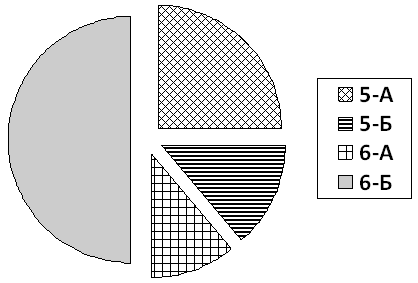 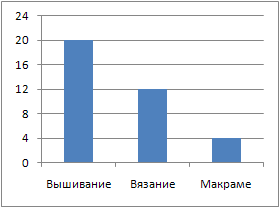 АВ1=B1+112=A1+223=B2-14=A3ИзделиеАртикулАвторучка1948Фломастер2537Карандаш3647Фломастер4758Авторучка5748Карандаш8457АртикулРазмерЦветЦена8457Мкрасный52537Бсиний95748Бсиний83647Бсиний84758Мзеленый53647Бзеленый91948Мсиний63647Бкрасный81948Мкрасный6Диаграмма1Диаграмма2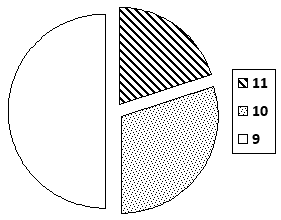 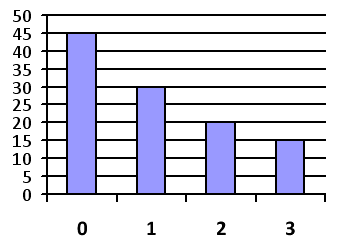 